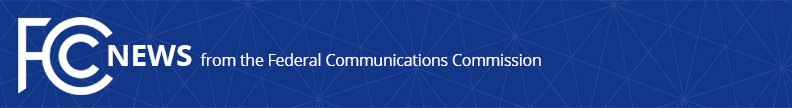 Media Contact: Adam CassadyAdam.Cassady@fcc.govFor Immediate ReleaseCOMMISSIONER SIMINGTON TALKS TO COMMUNICATIONS DAILYWASHINGTON, June 10, 2021—Yesterday, FCC Commissioner Nathan Simington spoke to Gabriella Novello and Monty Tayloe of Communications Daily.  Their discussion touched on issues of Commission administration, broadband mapping, USF contribution, media rules, and net neutrality.Commissioner Simington noted:“I am delighted to have had the opportunity to speak with Gabriella and Monty about a wide range of Commission issues and business.”The interview may be found at: https://communicationsdaily.com/news/2021/06/10/Simington-Has-USF-Concerns-Backs-FCC-on-Maps-2106090060###
Office of Commissioner Simington / @SimingtonFCC / www.fcc.gov/leadership/nathan-simingtonThis is an unofficial announcement of Commission action.  Release of the full text of a Commission order constitutes official action.  See MCI v. FCC, 515 F.2d 385 (D.C. Cir. 1974).